QUESTIONARIO PER PREPARAZIONE DI UN PROGETTO DESIGN NOME, COGNOME________________________________________________________________________TELEFONO________________________________________________________________________E-MAIL________________________________________________________________________COLLEZIONI DI PIASTRELLE SELEZIONATE________________________________________________________________________TIPO DELLA STANZA (BAGNO, GABINETTO, CUCINA ETC.)________________________________________________________________________STILE DELLA STANZA, COLORI PREFERIBILI ________________________________________________________________________NOTE________________________________________________________________________________________________________________________________________________________________________________________________________________________________________________________________________________________________________________________________________________________________________________________________________________________________________________PIANTA DELLA STANZA (UN ESEMPIO)Si può inviare un'immagine del disegno realizzata in qualsiasi editor grafico o dipinta a mano.IMPORTANTE: Si assicuri di indicare l'altezza del soffitto, le dimensioni della porta e delle finestre, indicare se ci sono delle nicchie etc.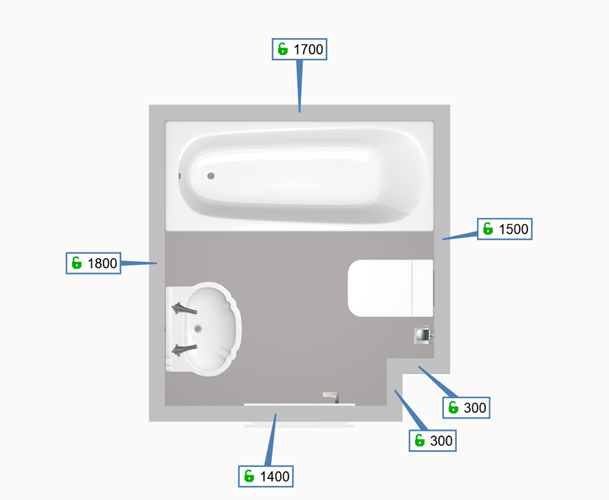 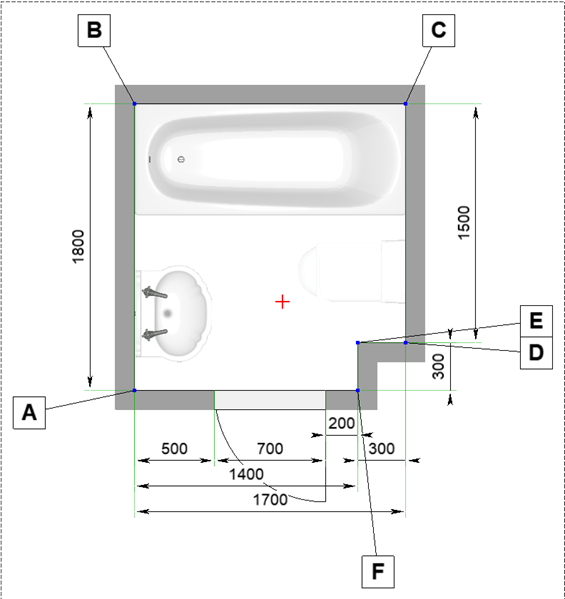 